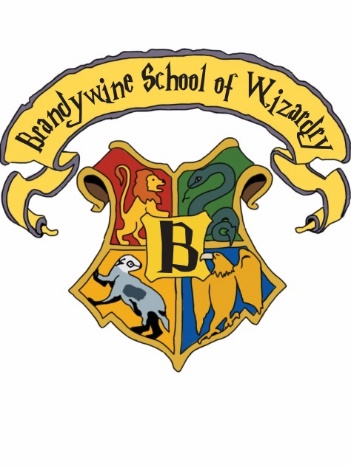 BRANDYWINE SCHOOL of WIZARDRYApplication for PrefectPlease complete the following application to be considered for the role of a prefect for the upcoming summer term.  Return the application to us by the May 7.  Keep in mind that Brandywine School of Wizardry prefects represent all four houses rather than just their own house. Full name:                                                                         Age:Total number of weeks summer camp that have been attended in the past:Which weeks do you intend to attend this summer? (Please list the dates and location[s].)Explain what you believe the role of a prefect entails.Explain why you feel you would make an excellent prefect. Are you committed to attend the House Cup Ceremony the evening of August 20th?Are you committed to attending a training held Wednesday, June 16th?Sincerely,Gina DiGiacomoHeadmistress of Brandywine School of Wizardry